 В соответствии со статьей 269.2 Бюджетного кодекса Российской Федерации,администрация ПОСТАНОВЛЯЕТ: 1.  Признать утратившими силу постановления Администрации муниципального района «Печора»:- от 04 февраля 2019г. № 118 «Об утверждении Стандарта осуществления внутреннего муниципального финансового контроля «Принципы осуществления внутреннего муниципального финансового контроля»;- от 04 февраля 2019г. № 121 «Об утверждении Порядка осуществления управлением финансов муниципального района «Печора» контроля за соблюдением части 8 статьи 99 Федерального закона  от 05 апреля 2013г. № 44-ФЗ «О контрактной системе в сфере закупок товаров, работ, услуг для обеспечения государственных и муниципальных нужд»;- от 04 февраля 2019г. № 123 «Об утверждении Порядка осуществления управлением финансов муниципального района «Печора» внутреннего муниципального финансового контроля в  муниципальном районе «Печора».2. Настоящее постановление вступает в силу со дня его подписания и подлежит размещению на официальном сайте администрации муниципального района «Печора».3. Контроль за исполнением настоящего постановления возложить на начальника управления финансов муниципального района «Печора».                  АДМИНИСТРАЦИЯ МУНИЦИПАЛЬНОГО РАЙОНА «ПЕЧОРА»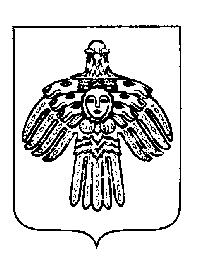 «ПЕЧОРА»  МУНИЦИПАЛЬНÖЙ  РАЙОНСААДМИНИСТРАЦИЯ ПОСТАНОВЛЕНИЕ ШУÖМПОСТАНОВЛЕНИЕ ШУÖМПОСТАНОВЛЕНИЕ ШУÖМ«  29  »  июля  2020 г.г. Печора,  Республика Коми                № 662О признании утратившими силу некоторых постановлений администрации МР «Печора»И.о. главы муниципального района –руководителя администрации                                                                                     Р.И. Грибанов